EINFACHE OKR-VORLAGE - UNTERNEHMEN	                                     				 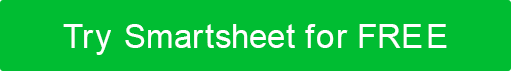 VERZICHTSERKLÄRUNGAlle Artikel, Vorlagen oder Informationen, die von Smartsheet auf der Website bereitgestellt werden, dienen nur als Referenz. Obwohl wir uns bemühen, die Informationen auf dem neuesten Stand und korrekt zu halten, geben wir keine Zusicherungen oder Gewährleistungen jeglicher Art, weder ausdrücklich noch stillschweigend, über die Vollständigkeit, Genauigkeit, Zuverlässigkeit, Eignung oder Verfügbarkeit in Bezug auf die Website oder die auf der Website enthaltenen Informationen, Artikel, Vorlagen oder zugehörigen Grafiken. Jegliches Vertrauen, das Sie auf solche Informationen setzen, erfolgt daher ausschließlich auf Ihr eigenes Risiko.Diese Vorlage wird nur als Beispiel bereitgestellt. Diese Vorlage ist in keiner Weise als Rechts- oder Compliance-Beratung gedacht. Benutzer der Vorlage müssen bestimmen, welche Informationen notwendig und erforderlich sind, um ihre Ziele zu erreichen.IHR LOGOIHR LOGOIHR LOGOIHR LOGOFirmenname und AdresseFirmenname und AdresseJAHR & QUARTALBESCHREIBUNGZIEL 1 WICHTIGSTES ERGEBNIS 1WICHTIGSTES ERGEBNIS 2WICHTIGSTES ERGEBNIS 3WICHTIGSTES ERGEBNIS 4WICHTIGSTES ERGEBNIS 5BESCHREIBUNGZIEL 2 WICHTIGSTES ERGEBNIS 1WICHTIGSTES ERGEBNIS 2WICHTIGSTES ERGEBNIS 3WICHTIGSTES ERGEBNIS 4WICHTIGSTES ERGEBNIS 5BESCHREIBUNGZIEL 3WICHTIGSTES ERGEBNIS 1WICHTIGSTES ERGEBNIS 2WICHTIGSTES ERGEBNIS 3WICHTIGSTES ERGEBNIS 4WICHTIGSTES ERGEBNIS 5EINFACHE OKR-VORLAGE - TEAMEINFACHE OKR-VORLAGE - TEAMIHR LOGOIHR LOGOIHR LOGOIHR LOGOFirmenname und AdresseFirmenname und AdresseJAHR & QUARTALBESCHREIBUNGZIEL 1 WICHTIGSTES ERGEBNIS 1WICHTIGSTES ERGEBNIS 2WICHTIGSTES ERGEBNIS 3WICHTIGSTES ERGEBNIS 4WICHTIGSTES ERGEBNIS 5BESCHREIBUNGZIEL 2 WICHTIGSTES ERGEBNIS 1WICHTIGSTES ERGEBNIS 2WICHTIGSTES ERGEBNIS 3WICHTIGSTES ERGEBNIS 4WICHTIGSTES ERGEBNIS 5BESCHREIBUNGZIEL 3WICHTIGSTES ERGEBNIS 1WICHTIGSTES ERGEBNIS 2WICHTIGSTES ERGEBNIS 3WICHTIGSTES ERGEBNIS 4WICHTIGSTES ERGEBNIS 5EINFACHE OKR-VORLAGE - INDIVIDUELLEINFACHE OKR-VORLAGE - INDIVIDUELLIHR LOGOIHR LOGOIHR LOGOIHR LOGOFirmenname und AdresseFirmenname und AdresseJAHR & QUARTALBESCHREIBUNGZIEL 1 WICHTIGSTES ERGEBNIS 1WICHTIGSTES ERGEBNIS 2WICHTIGSTES ERGEBNIS 3WICHTIGSTES ERGEBNIS 4WICHTIGSTES ERGEBNIS 5BESCHREIBUNGZIEL 2 WICHTIGSTES ERGEBNIS 1WICHTIGSTES ERGEBNIS 2WICHTIGSTES ERGEBNIS 3WICHTIGSTES ERGEBNIS 4WICHTIGSTES ERGEBNIS 5BESCHREIBUNGZIEL 3WICHTIGSTES ERGEBNIS 1WICHTIGSTES ERGEBNIS 2WICHTIGSTES ERGEBNIS 3WICHTIGSTES ERGEBNIS 4WICHTIGSTES ERGEBNIS 5